Describe the functions and security implications of AAA protocols such as RADIUS, TACACS+, LDAP/LDAPS, EAP (EAP-PEAP, EAP-TLS, EAP-TTLS, EAP-FAST, EAP-TEAP, EAP- MD5, EAP-GTC), PAP, CHAP, and MS-CHAPv2Describe, implement, and troubleshoot identity mapping on ASA, ISE, WSA and FirePOWERInternet of things (IoT) 6.3.a Describe architectural framework and deployment considerations for IoT 6.3.a (i) IoT technology stack (IoT Network Hierarchy, data acquisition and flow) 6.3.a (ii) IoT standards and protocols (characteristics within IT and OT environment) 6.3.a (iii) IoT security (network segmentation, device profiling, and secure remote access) 6.3.a (iv) IoT edge and fog computing (data aggregation and edge intelligence)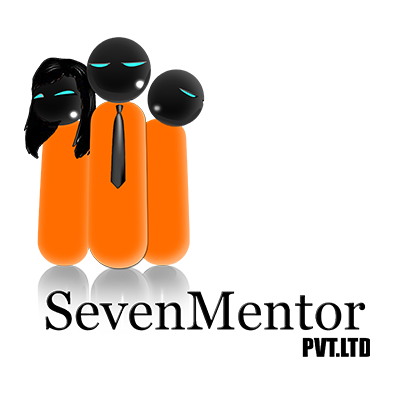 